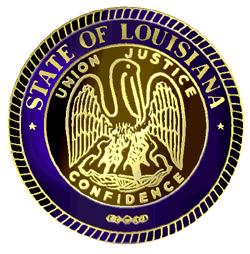 State of LouisianaDepartment of Health and HospitalsLouisiana Physical Therapy Board(337) 262-1043      FAX (337) 262-1054AGENDAMarch 19, 20135:30	Informal6:00	Informal 6:30	Call Meeting to order6:35	February Board Meeting Minutes6:45	ReportsChairman’s ReportBooth LPTA Conference Treasurer’s ReportJanuary 2013 actual vs. budgetSecurities – February 2013RE  Option to Renew Audit Contract for Three Additional YearsProposed Agreed-Upon Procedure Fees from John L  McKowen  CPAExecutive Director’s Report7:45 	Unfinished Business	Task Tracker for February 2013Medicare Guidelines Home Health:  (13th visit, 19th visit and 30 day reassessment)  Medicare Guidelines Outpatient  (10th visit & 30 day reassessment)  PQRS, G codes & Severity CodesDiscussion points for appointing board legislative committeeAdvertising campaign for PT in the state8:30 	Monitoring Disciplined Therapists Report9:00	CorrespondencePTA scope of practiceUnitech request accreditation infoDelegate and Administrator Credentialing for 2013 Annual MeetingPatricia B Scott- request to extend CEU's requirementsRecess for the eveningMarch 20, 20138:30	Legal 9:00	New BusinessIncreasing Patient AccessPhysical Therapy Bill11:00	Rules and Regulations Issues John Thomas Horan- Remediation Plan11:30	Board Monthly Call Discussion12:00   Adjournment